AMERICAN LEGION 					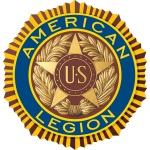 RONALD REAGAN-PALISADES POST 283     P.O. BOX 283, PACIFIC PALISADES, CALIFORNIA 90272Telephone 310-454-0527 E mail: adjutantpost283@gmail.comLetter of Intent to Apply for GrantGrant Requests are by INVITATION ONLY after review of this Intent to Apply.  If your LOI is successful, we will email you grant application.  General Grant FocusThe Post supports organizations that work to assist Veterans or fall within the Four Pillars of the American Legion. Funding Request ProcessThe completed Letter of Intent (LOI) received by the Post will be reviewed and presented to the Finance Committee for consideration. If approved, the candidate will receive a GRANT REQUEST APPLICATION for submission. An incomplete LOI will not be considered. If your LOI does not meet the strict guidelines set by Post 283, you will receive a declination letter by email.  If you receive a GRANT REQUEST APPLICATION, it will be accompanied by a deadline for return.  After review, you will be notified if you application was successful.Multiple Year RequestsThe Post reserves the opportunity to reconsider future year payments, notwithstanding an approval, depending on the Applicant’s performance of grant requirements.Reporting Requirements The Post will require detailed reporting from the Grantee regarding use of funds and possibly a presentation to our membership detailing the use of our funds.Name of Post 283 Current Member sponsoring this request (note that this sponsor may be called upon to discuss your program):_____________________________________________________(This Letter of Intent will not be accepted if this line is left blank)Name of Organization: ___________________________________________________________Contact Person:_________________________________________________________________Email: _______________________________________ Phone:___________________________Address: ____________________________________________________________________________________________________________________________________________________Tax ID number/EIN ______________________________________________________________Date of Establishment: ___________________________________________________________Number of Years in Operation: _____________________________________________________Geographic Area served by this grant: _______________________________________________Charity Navigator Score: ________________________________ (attach report)GuideStar ___________________________________________ (attach report)Most recent Year Form 990:_____________________________ (attach report)List of past three years Revenue: ________________________________________________________________________________________________________________________________________________________________________________________________List top three donors (name, phone and email): ________________________________________________________________________________________________________________________________________________________________________________________________References (name, phone and email): ________________________________________________________________________________________________________________________________________________________________________________________________List three Board of Director Members (name, phone and email): ________________________________________________________________________________________________________________________________________________________________________________________________Amount of Grant Requested: $_____________________________________________Describe the Grant’s purpose and why this Post should support it.Which if any of the Four American Legion Pillars does your request fall under and why:Signature						Name (printed)____________________________________________________________________________________Title/Role at Applicant OrganizationPlease submit this LOI to Post 283 Adjutant, by email adjutantpost283@gmail.com 